Address of the SenderEmail Address of the SenderDateName of ReceiverAddress of the ReceiverSubject: Thanks for the Monetary Help LetterDear ______ (Name of the Recipient)On behalf of the whole congregation, I want to thank you for your generous donation towards the Church funding. With your kind donation, we will continue to help and work for the development of the needy. We will be using your kind donation towards our “Food for All” program. We are providing daily meals to all needy in this initiative. Until now, we have fed over 10,000 needy under this program. We aim to double this number in the coming days and your monetary contribution would help us do the same.Thank you for your noble donation, once again. We are lucky to have received continuous support from you throughout the last five years. We appreciate you for your monetary as well as other help. You are a valuable member of our congregation.Yours in Christ,(Signature)Sender’s Full Name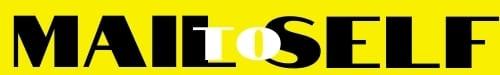 